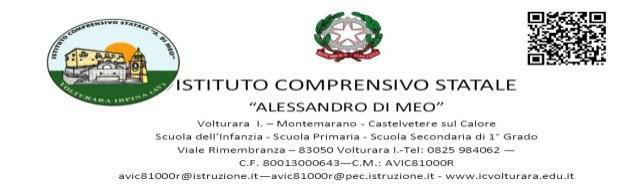 AUTOCERTIFICAZIONE PER ASSENZA PERSONALE SCOLASTICO IN CASO DI PATOLOGIE NON COVID CORRELATEIl/la sottoscritto/a 	nato/a a 	il  	residente in 	C.F 	_________□ in qualità di____________________________________________________________________________dell’I.C. “A. Di Meo” di Volturara I., in servizio nel plesso di________________________________________ASSENTE dal 	al 	,DICHIARAAi sensi della normativa vigente in materia e consapevole che chiunque rilasci dichiarazioni mendaci è punito ai sensi del codice penale e delle leggi speciali in materia, ai sensi e per gli effetti dell'art. 46 D.P.R. n. 445/2000):di aver sentito il parere del Medico di Medicina Generale Dott. 	il quale non ha ritenuto necessario sottoporlo al percorso diagnostico-terapeutico e di prevenzione per COVID-19 come disposto da normativa nazionale e regionale.Chiede, pertanto, la riammissione in servizio.Data   	In fede_________________________